	2020 STUDENT DESIGN COMPETITION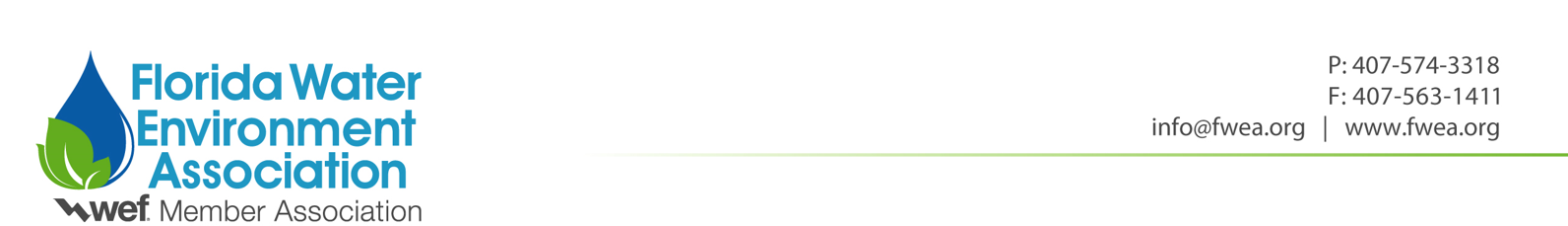 TEAM ENTRY FORMREMEMBER TO INCLUDE AN ABSTRACT ON THE SECOND PAGE OF THIS FORMUniversity DataTeam Name (e.g. ABC-WW or ABC-ENV): ___________________________________Participation award check to be made out to: _________________________________Memo Line: ___________________________________________________________Address: ______________________________________________________________City: ____________________________________  State: __________  Zip: ________Student Contact Person (Usually the Team Leader or Project Manager)Name: _______________________________________________________________Email: _____________________________   Phone: __________________________Faculty Advisor (if applicable)Name: _______________________________________________________________Email: _____________________________   Phone: __________________________Professional Mentor (if applicable)Name: _______________________________________________________________Company____________________________   Email: __________________________Coordinating Utility Utility Name: __________________________________________________________Contact Name:_________________________   Phone: ________________________Abstract (maximum 250 words): _______________________________________________________________________________________________________________________________________________________________________________________________________________________________________________________________________________________________________________________________________________________________________________________________________________________________________________________________________________________________________________________________________________________________________________________________________________________________________________________________________________________________________________________________________________________________________________________